Liebe Eltern und Erziehungsberechtige von «Vorname»,ich lade Sie herzlich zum Informationsabend für die Erstkommunionvorbereitung ein. Möglicherweise wundern Sie sich, warum Sie schon jetzt einen Brief zur Erstkommunion erhalten. Ich verschicke die Einladungen an alle Erziehungsberechtigten, deren Kinder die Grundschule besuchen, oder im Sommer besuchen werden. Mit Beginn der Grundschulzeit können die Kinder an unseren Kinderkirchenaktionen teilnehmen, auch wenn sie erst ein paar Jahre später am Kommunionkurs und deren Treffen teilnehmen, so dass es weniger Termindruck im Jahr der Erstkommunionvorbereitung gibt. 
Auf der nächsten Seite erfahren Sie mehr dazu.Unsere Kommunionvorbereitung besteht aus einem Kurs mit sechs Treffen in Kleingruppen und drei Treffen als Großgruppe. Außerdem nehmen die Kinder und Familien an Kinderkirchenaktionen unserer Gemeinden teil. Ihr Kind ist im ersten Schuljahr:Ich lade Sie ein, sich ab dem 1. Schuljahr Ihres Kindes mit unserer Erstkommunionvorbereitung vertraut zu machen, falls sie Ihnen noch nicht bekannt ist.Ihr Kind ist im zweiten Schuljahr:Ich lade Sie ein, ab dem 2. Schuljahr Ihres Kindes konkret darüber nachzudenken und mit mir abzusprechen, wann Ihr Kind zur Erstkommunion gehen soll.Ihr Kind ist im dritten Schuljahr:Ich lade Sie ein, Ihr Kind zur Erstkommunion 2023 jetzt anzumelden.Ich bitte Sie, mir zurückzumelden, falls Sie keine weitere Einladung mehr benötigen, da Ihr Kind nicht bei uns Erstkommunion feiern soll – dazu finden Sie den beiliegenden Rückmeldezettel.Der Informationsabend findet statt am:Montag, 8. April, 19 Uhr im kath. Gemeindehaus, Saal in der oberen Etage, Frankfurter Str. 67, 
58339 Breckerfeld und		Donnerstag, 11. April, 19 Uhr digital per ZoomEs reicht, wenn Sie an einem Termin teilnehmen. Bitte melden Sie sich dazu bis zum 5.04. an per Mail an mich eva.koch@christus-koenig.de.Geben Sie bitte bei Ihrer Anmeldung Ihre Telefonnummer an und an welchem Tag Sie am Informationsabend teilnehmen. Wenn Sie sich für den digitalen Termin entscheiden, werde ich Ihnen einen Zugangscode zusenden.Informationen zum Erstkommunionkurs finden Sie bereits jetzt unter https://www.christus-koenig.de/pfarrei/kinder-und-familie/unsere-kommunionvorbereitung/Informationen zu den Aktionen, an denen Sie und Ihr Kind jetzt schon teilnehmen können, finden Sie unter 
https://www.christus-koenig.de/pfarrei/kinder-und-familie/kinder-und-familienkirche/ Ein neues Programm für die 2. Jahreshälfte wird im September in den Kirchen ausliegen und online abrufbar sein.Informationen zu kindgerechten Gottesdiensten finden Sie unter
https://www.christus-koenig.de/pfarrei/kinder-und-familie/familiengottesdienste/ 
Beim Informationsabend werde ich den Vorbereitungskurs und alle Elemente um den Kurs herum näher vorstellen. In den Wochen danach haben Sie die Gelegenheit, sich zu überlegen, ob Sie und Ihr Kind im Sommer mit der Erstkommunionvorbereitung beginnen möchten. Sollten schon jetzt Fragen aufkommen, dürfen Sie sich gerne bei mir melden: 01573-8289006.Ich freue mich darauf, Sie beim Informationsabend kennenzulernen.Start des Erstkommunionkurses 2024/25:Der neue Erstkommunionkurs startet nach den Sommerferien mit einem gemeinsamen Auftakttreffen, bei dem das Kommunionkind und ein Elternteil anwesend sind. 
An diesem Tag lernen Sie die anderen Familien kennen und teilen sich in eine Kleingruppe ein. Zudem erhalten Sie alle nötigen Materialien, die Sie und Ihr Kind für die Erstkommunionvorbereitung benötigen.Die Treffen finden statt:Für die Schalksmühler Familien: am Samstag, den 07.09., von 10-13 Uhr im Saal unter der Kirche in Schalksmühle, Hälverstr. 8, Gemeinde St. Thomas Morus Für die Halveraner Familien: am Samstag, den 14.09., von 10-13 Uhr im Pfarrer-Neunzig-Haus in Halver, Herrmann-Köhler-Str. 15, Gemeinde Christus KönigFür die Breckerfelder Familien: am Samstag, den 24.08., von 10-13 Uhr im Gemeindehaus in Breckerfeld, Frankfurter Str. 65, Gemeinde St. JakobusFür die Dahler Familien: am Samstag, den 31.08., von 10-13 Uhr im Forum in Dahl, Kallestr. 2a, 58091 Hagen-DahlBitte kommen Sie mit Ihrem Kind zu einem der Treffen. Wählen Sie das Treffen, das in der Gemeinde liegt, in der Ihr Kind zur Erstkommunion gehen soll. Sollten Sie verhindert sein, geben Sie mir bitte rechtzeitig Bescheid. Wir werden Sie und Ihr Kind bei der Einteilung in die Kleingruppen berücksichtigen. Für das Treffen bringen Sie bitte mit:die vollständig ausgefüllte Anmeldung zur Kommunionvorbereitung (in der Anlage)die unterschriebene Datenschutzerklärung (in der Anlage)einen Taufnachweis des Kommunionkindes, wenn es nicht in unserer Pfarrei getauft wurdeIhre Spende in einem Umschlag mit Ihrem Namen beschriftet, mit der Sie die Pfarrei unterstützen möchten (wir rechnen mit Kosten von 25 € pro Kind; bitte entscheiden Sie, wie hoch Ihre Spende sein kann)Ihren Kalender und etwas zum Schreiben zur Vereinbarung erster AbsprachenEinen Salat für das Salatbuffet oder einen Kuchen zum gemeinsamen MittagessenEin Foto von Ihrem Kind für die Gestaltung des Plakates der Erstkommunionkinder, das in der Kirche ausgehängt wird.Viele Grüße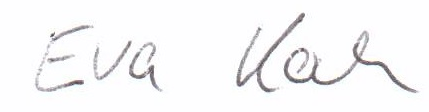 Eva KochGemeindereferentin